 Пояснительная записка        Данная рабочая программа по географии предназначена для обучающихся 5-х классов общеобразовательной школы.Концепция программы:Формирование у учащихся комплексного, системного и социально-ориентированного представления о Земле как о планете людей, объединять многие компоненты как естественнонаучного, так и общественнонаучного  знания о мире.Актуальность и значимость данной программы:В этой дисциплине реализуются и такие важные сквозные направления современного образования, как гуманизация, экологизация и экономизация, социологизация, культурологическая и практическая направленность, которые должны способствовать формированию географической и общей культуры молодого поколения.География входит в общеобразовательную область «Естесвознание».   Вклад географии в достижение целей основного общего образования огромен.   Основная цель географии в системе общего образования - познание многообразия современного географического пространства, что позволяет ориентироваться в мире и представлять его географическую картину, и формирование у учащихся умения использовать географические знания и навыки в повседневной жизни для объяснения, оценки и прогнозирования природных, социально-экономических и экологических процессов и явлений, адаптации к условиям окружающей среды и обеспечения безопасности жизнедеятельности, а также экологически грамотного поведения в окружающей среде.Место и роль предмета географииФедеральный базисный учебный план для образовательных учреждений Российской Федерации отводит 34 часа для обязательного изучения учебного предмета из расчета 1 учебный час в неделю.Построение содержания курса географии для основной школы опирается на пропедевтический курс «Окружающий мир», который изучается в начальной школе. В его содержании присутствуют некоторые географические сведения, усвоение которых подготавливает школьников к изучению географии. Основная цель «Начального курса географии»- систематизация знаний о природе и человеке, подготовка учащихся к восприятию этих знаний с помощью рассмотрения причинно- следственных связей между географическими объектами и явлениями.   Для успешного достижения основной цели курса необходимо решить следующие учебно-методические задачи:актуализировать знания и умения школьников, сформированные у них при изучении курса «Окружающий мир»;развить познавательный интерес учащихся 5 класса к объектам и процессам окружающего миранаучить применять знания о своей местности при изучении природы Земли и человека;научить устанавливать связи в системе географических знаний (геолого-геоморфологических, гидрологических и др.), а также между системой физико-географических и общественно-географических знаний.Срок реализации программы -1 год(2013-2014 уч.год).Методы обучения географии (основанные на характере познавательной деятельности обучающихся): объяснительно-иллюстративный (лекция, вводная беседа, разъяснительная беседа); репродуктивный (работа по типовому плану); проблемное обучение (проблемные задания, создание проблемных ситуаций, решение учебных проблем); частично-поисковый и исследовательский (эвристическая беседа, творческое применение знаний и умений в новой учебной ситуации); игровые.Методы обучения географии (основанные на источниках знаний): словесные, наглядные и практические. Специфические приёмы, применяемые лишь в экономической географии: (работа с экономическими картами, с цифровым материалом, статистическими данными).Формы обучения:  групповая, индивидуальная, фронтальная.Межпредметные связи на уроках географииМногие географические понятия не могут быть осознаны и усвоены обучающимися  без элементарных знаний по математике (способствуют формированию более конкретных представлений о величине,  размерах объектов, пользование масштабом, измерения на карте и местности). Знания по физике позволяют глубже познать сущность физико-географических явлений. Использование знаний по биологии позволяет раскрыть взаимосвязи между компонентами природы. При изучении минеральных полезных ископаемых, различного сырья для химических удобрений и знакомстве со способами обработки чёрных и цветных металлов, переработки нефти, газа необходимы знания по химии. Насыщение большинства сюжетов историческим материалом — раскрытие того, как по-разному россияне приспосабливались к различным условиям природной среды и как меняли их, как менялось место каждого района в России и жизнь его обитателей в различные исторические периоды.
Контроль и оценка деятельности учащихся осуществляется следующими способами: устная проверка, письменная проверка (тестовый контроль результатов обучения, фронтальная письменная проверка знаний с целью обобщения знаний, а также закрепления умений; задания по нанесению объектов на контурную карту, задания графического характера по составлению схем, картосхем и таблиц; географические диктанты). Личностные, метапредметные и предметные результаты освоения учебного предмета «География»Взаимосвязь результатов освоения предмета «География» можно системно представить в виде схемы. При этом обозначение ЛР указывает, что продвижение учащихся к новым образовательным результатам происходит в соответствии с линиями развития средствами предмета.Программа соответствует федеральному государственному стандарту основного общего образования.Личностным результатом обучения географии в основной школе является формирование всесторонне образованной, инициативной и успешной личности, обладающей системой современных мировоззренческих взглядов, ценностных ориентаций, идейно-нравственных, культурных и этических принципов и норм поведения.Важнейшие личностные результаты обучения географии:– ценностные ориентации выпускников основной школы, отражающие их индивидуально-личностные позиции: гуманистические и демократические ценностные ориентации, готовность следовать этическим нормам поведения в повседневной жизни и производственной деятельности; осознание себя как члена общества на глобальном, региональном и локальном уровнях (житель планеты Земля, гражданин Российской Федерации, житель конкретного региона); осознание целостности природы, населения и хозяйства Земли, материков, их крупных районов и стран; представление о России как субъекте мирового географического пространства, её месте и роли в современном мире; осознание единства географического пространства России как единой среды обитания всех населяющих ее народов, определяющей общность их исторических судеб;осознание значимости и общности глобальных проблем человечества;– гармонично развитые социальные чувства и качества:умение оценивать с позиций социальных норм собственные поступки и поступки других людей;эмоционально-ценностное отношение к окружающей среде, необходимости ее сохранения и рационального использования;патриотизм, любовь к своей местности, своему региону, своей стране;уважение к истории, культуре, национальным особенностям, традициям и образу жизни других народов, толерантность;готовность к осознанному выбору дальнейшей профессиональной траектории в соответствии с собственными интересами и возможностями;– образовательные результаты – овладение на уровне общего образования законченной системой географических знаний и умений, навыками их применения в различных жизненных ситуациях.Средством развития личностных результатов служит учебный материал и прежде всего продуктивные задания учебника, нацеленные на 5-ю линию развития – понимание собственной деятельности и сформированных личностных качеств:– умение формулировать своё отношение к актуальным проблемным ситуациям;– умение толерантно определять своё отношение к разным народам;– умение использовать географические знания для адаптации и созидательной деятельности. Метапредметными результатами изучения курса «География» является формирование универсальных учебных действий (УУД).Регулятивные УУД:– способности к самостоятельному приобретению новых знаний и практических умений, умения управлять своей познавательной деятельностью;– умения организовывать свою деятельность, определять её цели и задачи, выбирать средства реализации цели и применять их на практике, оценивать достигнутые результаты:5–6-й классыСамостоятельно обнаруживать и формулировать учебную проблему, определять цель учебной деятельности, выбирать тему проекта.Выдвигать версии решения проблемы, осознавать конечный результат, выбирать из предложенных и искать самостоятельно  средства достижения цели.Составлять (индивидуально или в группе) план решения проблемы (выполнения проекта).Работая по плану, сверять свои действия с целью и, при необходимости, исправлять ошибки самостоятельно.В диалоге с учителем совершенствовать самостоятельно выработанные критерии оценки.Познавательные УУД:– формирование и развитие посредством географического знания познавательных интересов, интеллектуальных и творческих способностей учащихся;– умения вести самостоятельный поиск, анализ, отбор информации, ее преобразование, сохранение, передачу и презентацию с помощью технических средств и информационных технологий:5–6-й  классыАнализировать, сравнивать, классифицировать и обобщать факты и явления. Выявлять причины и следствия простых явлений.Осуществлять сравнение, сериацию и классификацию, самостоятельно выбирая основания и критерии для указанных логических операций; строить классификацию на основе дихотомического деления (на основе отрицания).Строить логическое рассуждение, включающее установление причинно-следственных связей.Создавать схематические модели с выделением существенных характеристик объекта. Составлять тезисы, различные виды планов (простых, сложных и т.п.). Преобразовывать информацию  из одного вида в другой (таблицу в текст и пр.).Вычитывать все уровни текстовой информации. Уметь определять возможные источники необходимых сведений, производить поиск информации, анализировать и оценивать её достоверность. Коммуникативные УУД:5–6-й классыСамостоятельно организовывать учебное взаимодействие в группе (определять общие цели, распределять роли, договариваться друг с другом и т.д.).Средством  формирования коммуникативных УУД служат технология проблемного диалога (побуждающий и подводящий диалог) и организация работы в малых группах, а также использование на уроках элементов технологии продуктивного чтения. Предметными результатами изучения курса «География» являются следующие умения:5-й класс1-я линия развития – осознание роли географии в познании окружающего мира:- объяснять роль различных источников географической информации. 2-я линия развития – освоение системы географических знаний о природе, населении, хозяйстве мира:- объяснять географические следствия формы, размеров и движения Земли;- формулировать природные и антропогенные причины изменения окружающей среды;- выделять, описывать и объяснять существенные признаки географических объектов и явлений.3-я линия развития – использование географических умений:- находить в различных источниках и анализировать географическую информацию;-составлять описания различных географических объектов на основе анализа разнообразных источников географической информации;- применять приборы и инструменты для определения количественных и качественных характеристик компонентов природы.4-я линия развития – использование карт как моделей:- определять на карте местоположение географических объектов.5-я линия развития – понимание смысла собственной действительности:- определять роль результатов выдающихся географических открытий;- использовать географические знания для осуществления мер по сохранению природы и защите людей от стихийных природных и техногенных явлений;- приводить примеры использования и охраны природных ресурсов, адаптации человека к условиям окружающей среды.                                     Учебно-тематическое планирование               по  географииКласс _5 Учитель Акст Назиря Ермековна	Количество часов Всего  34 часа; в неделю  1 час.Плановых контрольных уроков______, зачетов _____, тестов ______ ч.;Административных контрольных уроков	 _______ ч.Планирование составлено на основ   программы для 5-9 классов общеобразовательных учреждений, рекомендовано Министерством образования и науки Российской Федерации  под редакцией В.П.Дронова	УчебникГЕОГРАФИЯ (Начальный курс) 5 класс, Летягин А.А. изд-во «Вентана-Граф» 2012 год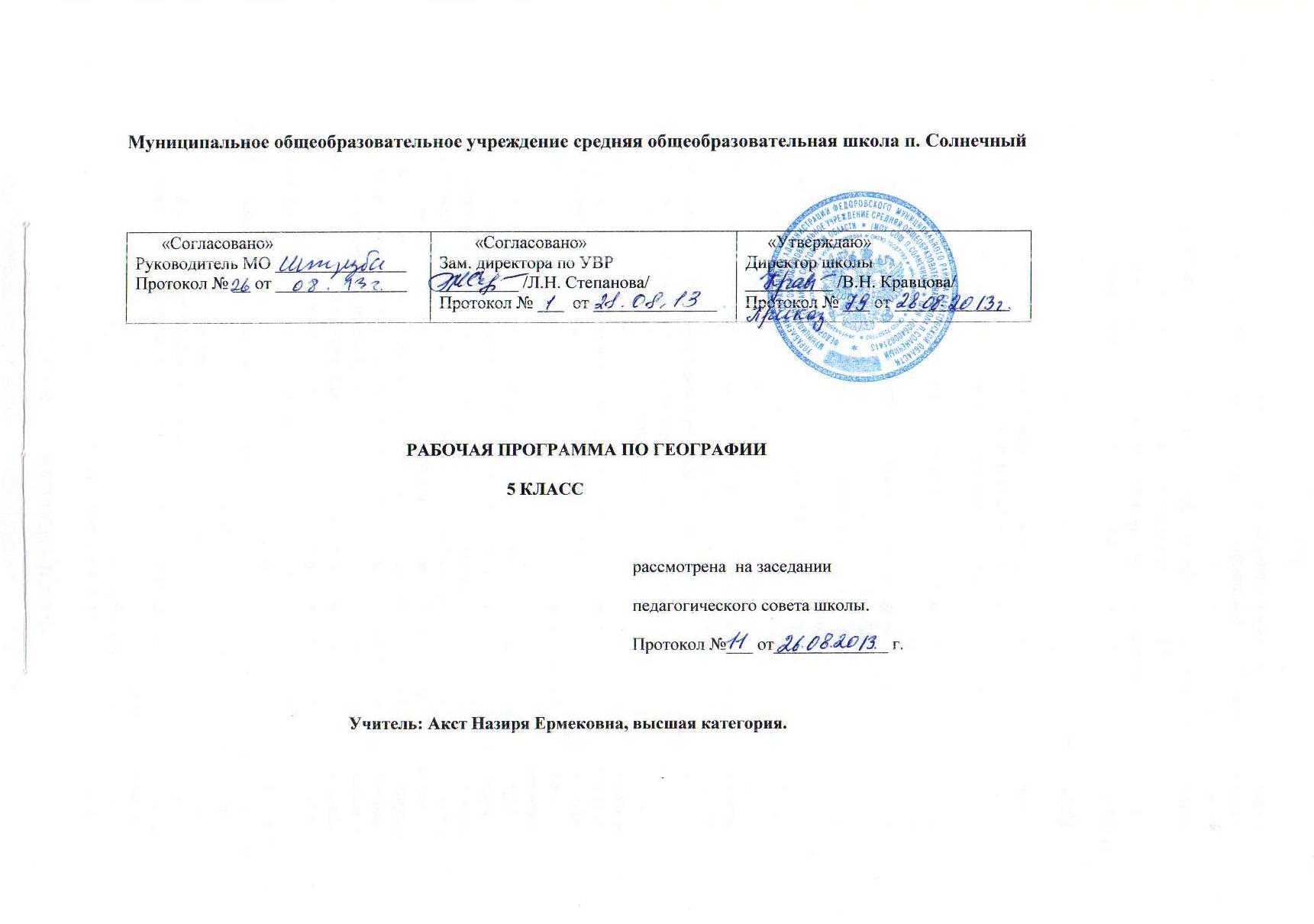   Учебно-тематического планирования по географии  5 класс2013/2014 учебный год                                                          Введение. Географическое познание нашей планеты(3 часа)                                              Содержание тем учебного курса         Раздел 1.    Введение. Географическое познание нашей планеты(3 часа).         Что изучает география? Географические объекты, процессы и явления. Уникальные географические объекты. Зарождение древней географии.         Как географы изучают объекты и процессы? Наблюдения - способ изучения географических объектов и процессов.Пр.р №1  «Составление календаря природы»                  Знать и объяснять: существенные признаки понятий: «география», «географический объект».                  Уметь:использовать понятия для решения учебных задач по наблюдению и построению моделей географических объектовприводить примеры географических объектов своей местности, результатов выдающихся географических открытий и путешествийотбирать источники географической информации для определения высоты Солнца над горизонтом, для объяснения происхождения географических названийоценивать прогноз погоды составленный по народным приметамприменять изображения Земли из космоса для определения географических объектов и их состояний         Раздел 2. Земля как планета солнечной системы(5 часов).         Положение Земли в Солнечной системе. Планеты земной группы. Возникновение Земли. Форма и размеры Земли. Метод географического моделирования.        Земная ось и географические полюсы. Географические следствия движения Земли вокруг Солнца. Смена времен года на Земле. Дни весеннего и осеннего равноденствия, летнего и зимнего солнцестояния. Тропики и полярные круги.       Пояса освещенности. Вращение Земли вокруг своей оси. Смена дня и ночи на Земле.                      Знать и объяснять:существенные признаки понятий «глобус», «земная ось», «географический полюс», «экватор»                      Уметь:использовать понятия «глобус», «земная ось», «географический полюс», «экватор» для решения учебных задач по изучению географических следствий вращения Земли вокруг своей оси и движения Земли по околосолнечной орбитеустанавливать взаимосвязи между высотой Солнца, положением Земли на околосолнечной орбите и природными сезонами, временами годаприводить примеры планет земной группыпонимать причины фенологических явленийиспользовать приобретенные знания и умения для проведения фенологических наблюдений       Раздел 3. Геосферы Земли(26часов).              Тема 1. Литосфера (8часов).       Недра Земли. Внутреннее строение Земли: ядро, мантия, земная кора. Литосфера -твердая оболочка Земли. Способы изучения земных глубин.       Проявление внутренних процессов на земной поверхности. Вулканы и гейзеры.       Вещества земной коры: минералы и горные породы. Образование горных пород. Магматические, осадочные и метаморфические горные породы.       Материковая и океаническая земная кора. Нарушение слоев земной коры. Виды движения земной коры. Землетрясения. Сила землетрясения.       Рельеф. Формы рельефа. Относительная высота форм рельефа. Способы определения относительной высоты географических объектов.       Условия жизни человека в горах и на равнинах. Полезные ископаемые.Пр.р№2    «Горные породы, слагающие земную кору»                                                                                                  Пр.р №3   «Определение высоты холма простейшим инструментом»                                 Знать и объяснять:существенные признаки понятий «литосфера», «земная кора», «рельеф»,    «горы», «равнины»                            Уметь:использовать понятия «литосфера», «земная кора», «рельеф», «горы», «равнины» для решения учебных задач по созданию модели внутреннего строения Земли, по определению на местности относительных высот точек земной поверхностиустанавливать взаимосвязи между формами рельефа земной поверхности и внешними, внутренними географическими процессами приводить примеры форм рельефа суши и дна Мирового океана, стихийных природных действий в литосфере и возможных действий в чрезвычайных ситуацияхотбирать источники географической информации для составления описаний форм рельефа, для объяснения происхождения географических названий гор и равнинвыделять, описывать и объяснять существенные признаки вулканов, землетрясений, минералов и горных породпроводить самостоятельный поиск географической информации о своей местности из разных источников            Тема 2. Атмосфера (5 часов).         Атмосфера Земли. Размеры атмосферы. Вещественный состав и строение атмосферы.         Погода. Наблюдения за погодой на метеорологической станции. Заочная экскурсия в музей «Метеорологическая станция Симбирска».         Как атмосфера влияет на человека и его условия жизни. Влияние человека на атмосферу. Опасные и редкие явления в атмосфере.Пр.р.№4    «Составление прогноза погоды по народным приметам»                         Знать и объяснять:существенные признаки понятий «атмосфера», «ветер», «атмосферные осадки», «погода», «климат» для решения учебных задач по определению атмосферного давления, по созданию самодельных метеорологических измерителей, по определению суточной температуры воздуха, по определению условий образования тумана, по выявлению причин особенностей годового распределения осадков на Земле                         Уметь:приводить примеры ветров различного направления, видов облаков, видов атмосферных осадков, редких явлений в атмосфере, стихийных природных бедствий в атмосфере и возможных действий в чрезвычайных ситуацияхпроводить самостоятельный поиск географической формации о своей местности из разных источников            Тема 3. Водная оболочка Земли (7 часов).         Гидросфера и ее части. Вещественный состав гидросферы. Круговорот воды на Земле.        Мировой океан. Береговая линия. Части мирового океана. Суша в океане.        Разнообразие вод суши. Река, речная система, бассейн реки, водораздел. Горные и равнинные реки. Пороги и водопады.        Что такое озеро? Озерная вода. Ледники. Горные и покровные ледники. Айсберги. Подземные воды.         Вода- основа жизни на Земле. Использование человеком энергии воды. Отдых и лечение «на воде».Пр.р.№5   «Описание реки (озера) по плану»                    Знать и объяснять:существенные признаки понятий: «гидросфера», «океан», «море», «река», «озеро»  Уметь:использовать понятия: «гидросфера», «океан», «море», «река», «озеро»   для решения учебных задач по созданию модели глобального океанического конвейера, по созданию модели родника, по определению положения бассейна реки и водораздела между речными бассейнамиустанавливать взаимосвязи между формами рельефа земной поверхности и ха -рактером реки, составом горных пород и скоростью просачивания воды.приводить примеры равнинных и горных рек, озёр по солёности озёрных вод и происхождению озёрных котловин, стихийных природных бедствий в гидросфере и возможных действий в чрезвычайных ситуацияхвыделять, описывать и объяснять существенные признаки воды.Проводить самостоятельный поиск географической информации о своей местности из разных источников        Тема 4. Биосфера (6часов).        Биосфера. Вещественный состав и границы биосферы. Современное научное представление о возникновении и развитии жизни на Земле.        Растительный и животный мир Земли. Влажные экваториальные леса. Саванны. Тропические пустыни.        Степи. Лиственные леса. Тайга.        Тундра. Арктические и антарктические пустыни. Жизнь в океане.        Природное окружение человека. Природные особо охраняемые территории. Заочное знакомство с Лапландским заповедником. П.р.6   « Виртуальное путешествие по экологической тропе Лапландского заповедника»                   Знать и объяснять:существенные признаки понятий: «биосфера», «природный комплекс»                   Уметь:устанавливать взаимосвязи между природными условиями и особенностями растительного и животного мира тропического, умеренных, полярных поясов, океана.Прводить примеры типичных растений и животных различных районов Земли, стихийных природных бедствий в биосфере и возможных действий в чрезвычайных ситуацияхотбирать источники географической информации для составления описаний животных и растений разных районов Земли и глубин океановсоставлять описание коллекции комнатных растений, животных морских глубин, экологической тропыпроводить самостоятельный поиск географической информации о своей местности из разных источниковПеречень учебно-методического обеспеченияВ учебно-методический комплект входят:1. Учебник «География. Начальный курс»; А.А.Летягин., «Вентана- Граф», 2012г.       2.Рабочая тетрадь Дневник географа- следопыта., А.А.Летягин.,  «Вентана- Граф», 2013г.       3.Атлас Начальный курс географии; И.В.Душина, А.А.Летягин., «Вентана- Граф», 2013гЛитература, использованная при подготовке программы:1  Программы для 5-9 классов общеобразовательных учреждений, рекомендовано Министерством образования и науки Российской Федерации   2. Федеральный компонент государственного стандарта общего образования.2004г;  3.  программа по географии 5-9 классы; А.А.Летягин, И.В.Душина, В.Б.Пятунин, Е.А.Таможняя., «Вентана- Граф», 2013г (диск с тематическим планированием).Интернет-ресурсы:Адреса сайтов в ИНТЕРНЕТЕhttp://geo.1september.ru/urok/            http://my-geography.ru/            http://www/uchportal.ru/load/7652             http://geo.metodist.ru п/пНаименование разделов и тем программыКол-во часовФорма и тип урокаИспользование ИКТ(презентации, диски, Интернет-ресурсы)Лабораторные и практические работы,самостоятельная учебная деятельностьВиды контроляДомашнее заданиеДата проведенияДата проведенияп/пНаименование разделов и тем программыКол-во часовФорма и тип урокаИспользование ИКТ(презентации, диски, Интернет-ресурсы)Лабораторные и практические работы,самостоятельная учебная деятельностьВиды контроляДомашнее заданиепланфакт    1География - одна из наук о планете Земля    1Вводный урок       текущий§1, стр. 5-6, раб. тетр. зад1настр.32.09.13- 7.09.13    2Географические объекты. Зарождение географии.    1комбинированныйтекущий§1 стр.7-10, раб.  тетр. стр.3-4(зад.2)9.09-14.09    3Наблюдения - метод географической науки    1комбинированныйПрезентация, ЦОРтекущий§2 стр. 10-13, раб. тетр. стр.5-616.09-21.09                                                                                         Земля как планета Солнечной системы(5 часа)                                                                                         Земля как планета Солнечной системы(5 часа)                                                                                         Земля как планета Солнечной системы(5 часа)                                                                                         Земля как планета Солнечной системы(5 часа)                                                                                         Земля как планета Солнечной системы(5 часа)                                                                                         Земля как планета Солнечной системы(5 часа)                                                                                         Земля как планета Солнечной системы(5 часа)                                                                                         Земля как планета Солнечной системы(5 часа)                                                                                         Земля как планета Солнечной системы(5 часа)                                                                                         Земля как планета Солнечной системы(5 часа)                                                                                                                       Планета Земля(5 часа)                                                                                                                       Планета Земля(5 часа)                                                                                                                       Планета Земля(5 часа)                                                                                                                       Планета Земля(5 часа)                                                                                                                       Планета Земля(5 часа)                                                                                                                       Планета Земля(5 часа)                                                                                                                       Планета Земля(5 часа)                                                                                                                       Планета Земля(5 часа)                                                                                                                       Планета Земля(5 часа)                                                                                                                       Планета Земля(5 часа)   4Земля среди других планет Солнечной системы    1Урок  изучения и первичного закрепления нового материалапрезентациятекущий§3 стр.14-18, раб. тетр. стр.7-823.09-28.09   5Движение Земли по околосолнечной орбите    1комбинированныйПрезентация, ЦОРтекущий§4 стр.19, раб. тетр. стр.10.30.09-5.10   6Смена времен года на земле    1комбинированныйПрезентация, ЦОРП.р.1 Составление календаря природытекущий§4 стр.20-23, раб. тетр. стр.11-12.7.10-12.10   7Суточное вращение Земли    1комбинированныйтекущий§5 стр.24-28, раб. тетр.стр. 13.14.10-19.10   8Обобщающее повторение по теме «Планета Земля»    1Тест по теме «Земля как планета солнечной системы»21.10-26.10                                                                                                                           Геосферы Земли(26 часов)                                                                                                                           Геосферы Земли(26 часов)                                                                                                                           Геосферы Земли(26 часов)                                                                                                                           Геосферы Земли(26 часов)                                                                                                                           Геосферы Земли(26 часов)                                                                                                                           Геосферы Земли(26 часов)                                                                                                                           Геосферы Земли(26 часов)                                                                                                                           Геосферы Земли(26 часов)                                                                                                                           Геосферы Земли(26 часов)                                                                                                                           Геосферы Земли(26 часов)                                                                                                                       Литосфера(8 часов)                                                                                                                       Литосфера(8 часов)                                                                                                                       Литосфера(8 часов)                                                                                                                       Литосфера(8 часов)                                                                                                                       Литосфера(8 часов)                                                                                                                       Литосфера(8 часов)                                                                                                                       Литосфера(8 часов)                                                                                                                       Литосфера(8 часов)                                                                                                                       Литосфера(8 часов)                                                                                                                       Литосфера(8 часов)   9Слои «твердой Земли»   1Урок  изучения и первичного закрепления нового материалапрезентациятекущий§6 стр.29-34, раб. тетр. стр. 15-1628.10-2.11   10Вулканы Земли   1комбинированныйПрезентация, ЦОРтекущий§7 стр.35-39, раб. тетр. стр.18-2011.11-16.11   11Из чего состоит Земная кора   1комбинированныйпрезентациятекущий§8 стр.41, раб. тетр. стр. 2118.11-23.11   12Образование горных пород   1комбинированныйЦОРП.р.2 Горные породы, слагающие земную кору.текущий§8 стр.41-45, раб. тетр. стр.2225.11-30.11   13Строение земной коры. Землетрясения.    1комбинированныйПрезентация, ЦОРтекущий§9 стр.45-53, раб. тетр. стр. 24-262.12-7.12   14Рельеф земной поверхности   1комбинированныйпрезентациятекущий§10 стр.54-55, раб. тетр. стр. 279.12-14.12   15Относительная высота форм рельефа    1комбинированныйП.р.3 Определение высоты холма простейшим инструментом.текущий§10 стр.55-57,раб. тетр. стр. 2816.12-21.12   16Человек и литосфера    1комбинированныйПрезентация, ЦОРтекущий§11 стр.58-62, раб. тетр. стр.30-3123.12-28.12                                                                                                                        Атмосфера(5 часов)                                                                                                                        Атмосфера(5 часов)                                                                                                                        Атмосфера(5 часов)                                                                                                                        Атмосфера(5 часов)                                                                                                                        Атмосфера(5 часов)                                                                                                                        Атмосфера(5 часов)                                                                                                                        Атмосфера(5 часов)                                                                                                                        Атмосфера(5 часов)                                                                                                                        Атмосфера(5 часов)                                                                                                                        Атмосфера(5 часов)   17Воздушная оболочка Земли    1Урок  изучения и первичного закрепления нового материалапрезентациятекущий§12 стр.64-69, раб. тетр. стр. 32-3413.01-18.01   18Погода    1комбинированныйпрезентациятекущий§13 стр.70-71, раб. тетр. стр.3520.01-25.01   19Метеорологические наблюдения    1комбинированныйтекущий§13 стр.71-75, раб. тетр. стр.36-3727.01-1.02   20Человек и атмосфера    1комбинированныйПрезентация, ЦОРтекущий§14 стр.76-82, раб. тетр. стр.38-393.02-8.02   21Составление прогноза погоды.     1П.р.4 Составление прогноза погоды по народным приметам.Раб. тетр. стр. 39-4110.02-15.02                                                                                                               Водная оболочка Земли(7 часов)                                                                                                               Водная оболочка Земли(7 часов)                                                                                                               Водная оболочка Земли(7 часов)                                                                                                               Водная оболочка Земли(7 часов)                                                                                                               Водная оболочка Земли(7 часов)                                                                                                               Водная оболочка Земли(7 часов)                                                                                                               Водная оболочка Земли(7 часов)                                                                                                               Водная оболочка Земли(7 часов)                                                                                                               Водная оболочка Земли(7 часов)                                                                                                               Водная оболочка Земли(7 часов)   22Вода на Земле    1Урок  изучения и первичного закрепления нового материалаПрезентация, ЦОРтекущий§15 стр.84-85, раб. тетр. стр.42, з.1,217.02-22.02   23Круговорот воды на Земле    1комбинированныйПрезентация, ЦОРтекущий§15 стр.85-89, раб. тетр.стр.42-43, з.324.02-1.03   24 Мировой океан – главная часть гидросферы    1комбинированныйПрезентация, ЦОРтекущий§16 стр.90-95,раб. тетр. стр.47,49(топон. словарь)3.03-8.03   25Воды суши. Реки.    1комбинированныйпрезентацияП.р. 5 Описание реки (озера) по плану.текущий§17 стр.96-103раб. тетр. стр.50-5110.03-15.03   26Озера. Вода в «земных кладовых».    1комбинированныйтекущий§18 стр.103-104, раб. тетр. стр.52-53(з. 1)17.03-22.03   27Ледники. Подземные воды    1комбинированныйтекущий§18 стр.104-108, раб. тетр. стр.52-54 (з.2,3)31.03-       5.04                                                              28Человек и гидросфера    1комбинированныйПрезентация, ЦОРтекущий§19 стр.109-115, раб. тетр. стр.57-597.04-12.04                                                                                                                        Биосфера(6 часов)                                                                                                                        Биосфера(6 часов)                                                                                                                        Биосфера(6 часов)                                                                                                                        Биосфера(6 часов)                                                                                                                        Биосфера(6 часов)                                                                                                                        Биосфера(6 часов)                                                                                                                        Биосфера(6 часов)                                                                                                                        Биосфера(6 часов)                                                                                                                        Биосфера(6 часов)                                                                                                                        Биосфера(6 часов)   29Оболочка жизни    1комбинированныйпрезентациятекущий§20 стр.115-120, раб. тетр. стр.60-6114.04-19.04   30Жизнь в тропическом поясе    1Урок  изучения и первичного закрепления нового материалапрезентациятекущий§21 стр.121-129, раб. тетр.стр.62-6521.04-26.04   31Растительный и животный мир умеренных поясов    1комбинированныйпрезентациятекущий§22 стр.130-137, раб. тетр. стр. 66-7028.04-3.05   32Жизнь в полярных поясах и в океане    1комбинированныйпрезентациятекущий§23 стр.138-146, раб. тетр. стр.71-735.05-10.05   33Природная среда. Охрана природы.    1комбинированныйПрезентация, ЦОРП.р.6 Виртуальное путешествие по экологической тропе Лапландского заповедникатекущий§24 стр.147-151, раб. тетр. стр.74-7712.05-17.05   34Обобщение изученного материала в 5 классе    1Урок контроля, оценки  и коррекции знаний учащихсяИтоговый тест «География - начальный курс»19.05-24.05ИТОГО: уроков34Презентации –25ЦОР – 16Практические работы  –      6            Тестовая контрольная  работа  –  2  №разделаНаименование разделовВсего часовПрактические работы1Введение. Географическое познание нашей планеты32Земля как планета солнечной системы513Геосферы Земли263Литосфера823Атмосфера513Водная оболочка Земли713Биосфера61ИтогоИтого346